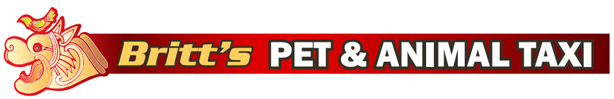 www.brittspettaxi.com.au 					Ph 0438823392ABN 11285084607Credit card …………………………………………………………………………..Expiry…………………………CCV……………..Direct deposit to ING BSB 923100   Account 60162154B Clapson trading as Britt’s Pet TaxiCustomer SheetName ………………………………………………………………………………………………………..Address………………………………………………………………………………………………………………………………..Phone…………………………………Mobile………………………………………………Pet Information……………………………………………………….Breed…………………………………………………………………..Sex………………………………….Colour……………………………………………Date of Travel……………………….Return……………………………………Destination………………………………………………………………………………………………………….Contact Number for Day……………………………………………………………………………………….***Britt’s Pet Taxi takes all due care with all animals in our care, but Britt’s Pet Taxi cannot accept responsibility for loss or injury from any cause whatsoever.Client or Representatives Signature …………………………………………………………..Date………………………………**Payment arrangements must be made with vet/ Kennel etc. Prior to pick up or return. Animals bills will not be paid for youPAYID 11285084607